 Questionnaire de ressources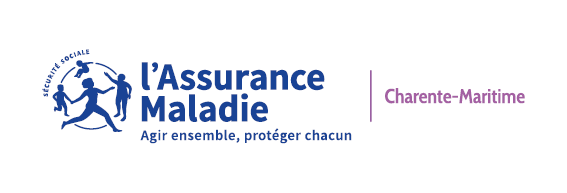 Toutes les ressources, imposables ou non imposables, effectivement perçues par toutes les personnes vivant au foyer, doivent être portées à la connaissance de la commission des aides financières.PÉRIODE DE RÉFÉRENCE : du …………………………………………… au ……………………………………………(1) Avez-vous sollicité le Fonds de compensation (FDC) à la Maison départementale des personnes 
handicapées (MDPH) 	 Oui	 Non J’autorise la caisse d’assurance maladie de la Charente-Maritime à contacter la MDPH pour toute information nécessaire au traitement de ma demande	 Oui	 NonJe, soussigné (e), certifie sur l’honneur l’exactitude de la présente déclaration.A ………………………………, le …………………………SignatureLa loi rend passible d’amende et / ou d’emprisonnement quiconque se rend coupable de fraudes ou de fausses déclarations (art. L 377.1 du code de la Sécurité Sociale).Les informations recueillies sont utiles à la gestion de votre dossier.Conformément aux dispositions relatives à la protection des données personnelles, vous disposez d’un droit d’accès et de rectification aux données qui vous concernent, ainsi que d’un droit d'opposition/limitation ou d'effacement. Ces droits s’exercent auprès du Directeur de votre caisse d’assurance maladie de rattachement en contactant le ou la délégué(e) à la protection des données (DPO). En cas de difficultés dans l’application des droits énoncés ci-dessus, toute personne peut introduire une réclamation auprès de la Commission Nationale Informatique et Libertés : CNIL 3 Place de Fontenoy - TSA 80715 - 75334 PARIS CEDEX 07.Agent : ………………………………………………Date : …………………………………MOTIF DE LA DEMANDE (Les justificatifs doivent être joints à la présente demande) Optique	 Dentaire	 Orthodontie Auditif	 Forfait journalier	 Frais médicaux Transports	 RessourcesMutualisation :  sans Complémentaire santé solidaire    avec Complémentaire santé solidaire participative Autres (bilan, hospitalisation, ticket modérateur…) : …………………………………………….…………………………Commission de surendettement :  Oui	 NonPERSONNE CONCERNÉEPERSONNE CONCERNÉE ASSURÉ(E) AYANT-DROIT : 	 Conjoint	Enfant	 Autre : ………………...………Nom : …………………………………………………………………..	Prénoms : …………………………………………......Date de naissance : …………………………………………………………………………………………………………..…… Célibataire 	  Marié(e) 	  Pacsé(e) 	  Vie maritale	    Séparé(e) 	  Divorcé(e) 	  Veuf(ve)N° Immatriculation SS : ………………………………………………….………………………………………………………...N° CAF : ………………………………………………….………………………………………………………........................Adresse : …………………………………………………………………………………………………………………………….………………………………………………………………………………………………………………………………………...Téléphone : ………………………………………………………………………………………………………………………….Courriel : …………………………………………………@……………………………………………………………………….Profession : …………………………………………………………………..	Employeur : …………………………………….Nom : …………………………………………………………………..	Prénoms : …………………………………………......Date de naissance : …………………………………………………………………………………………………………..…… Célibataire 	  Marié(e) 	  Pacsé(e) 	  Vie maritale	    Séparé(e) 	  Divorcé(e) 	  Veuf(ve)N° Immatriculation SS : ………………………………………………….………………………………………………………...N° CAF : ………………………………………………….………………………………………………………........................Adresse : …………………………………………………………………………………………………………………………….………………………………………………………………………………………………………………………………………...Téléphone : ………………………………………………………………………………………………………………………….Courriel : …………………………………………………@……………………………………………………………………….Profession : …………………………………………………………………..	Employeur : …………………………………….PERSONNES VIVANT AU FOYER / COMPOSITION DE LA FAMILLEPERSONNES VIVANT AU FOYER / COMPOSITION DE LA FAMILLEPERSONNES VIVANT AU FOYER / COMPOSITION DE LA FAMILLEPERSONNES VIVANT AU FOYER / COMPOSITION DE LA FAMILLEPERSONNES VIVANT AU FOYER / COMPOSITION DE LA FAMILLENOM - PRENOMLien de parentéNuméro de 
Sécurité SocialeDate de naissanceProfession / ActivitéINFORMATIONS COMPLÉMENTAIRESINFORMATIONS COMPLÉMENTAIRESaccession à la propriétéPropriétaire :  Oui	 NonPrêts maison : …………………………………….……… €Allocation logement : ……………………………..……… €Montant à charge : …………………………………..…… €locataireLoyer brut : ………………………………………..…...…… €Allocation logement : …………………………..……...…… €Loyer à charge : …………………………………..…...…… €Résidence mobile :  Oui	 Non 	Sans résidence stable :  Oui	 NonHébergé à titre gratuit* :  Oui	 NonSi oui, à quel titre : ……………………………………………………………………………………………..…………………..Pension alimentaire :  Oui	 Montant donné : ……………………….………… €	 NonComplémentaire santé solidaire :  Oui	 NonAvez-vous une mutuelle ou une complémentaire santé :  Oui	 NonSi OUI, indiquez le montant de sa participation sur les frais engagés ou prévus : ………………………………………. €Aide accordée par un autre organisme :  Oui	 NonLequel : ……………………………………………………………..	Montant : ………………………………………………. €Résidence mobile :  Oui	 Non 	Sans résidence stable :  Oui	 NonHébergé à titre gratuit* :  Oui	 NonSi oui, à quel titre : ……………………………………………………………………………………………..…………………..Pension alimentaire :  Oui	 Montant donné : ……………………….………… €	 NonComplémentaire santé solidaire :  Oui	 NonAvez-vous une mutuelle ou une complémentaire santé :  Oui	 NonSi OUI, indiquez le montant de sa participation sur les frais engagés ou prévus : ………………………………………. €Aide accordée par un autre organisme :  Oui	 NonLequel : ……………………………………………………………..	Montant : ………………………………………………. €Ressources des 3 derniers moisRessources des 3 derniers moisRessources des 3 derniers moisvousconjoint ou concubinenfantsautres personnes vivant au foyerREVENUS Salaire net1er mois de référenceREVENUS Salaire net2ème mois de référenceREVENUS Salaire net3ème mois de référenceREVENUS Allocations Pôle Emploi Allocations Pôle EmploiREVENUS Indemnités Journalières  Indemnités Journalières REVENUS Complément de salaire versé par l'employeur ou la prévoyance Complément de salaire versé par l'employeur ou la prévoyanceREVENUS Revenus mobiliers et immobiliers Revenus mobiliers et immobiliersREVENUS Statut micro-entrepreneurs : chiffre d’affaires N-1 après abattement selon si imposé sur achats/ventes, prestations de services ou BNC Statut micro-entrepreneurs : chiffre d’affaires N-1 après abattement selon si imposé sur achats/ventes, prestations de services ou BNCREVENUS Statut micro-entrepreneurs : BIC N-1 Statut micro-entrepreneurs : BIC N-1PENSIONS ET RENTES Rente Accident de Travail Rente Accident de TravailPENSIONS ET RENTES Pension d'Invalidité / ASI Pension d'Invalidité / ASI Pension Militaire Pension Militaire Rente viagère Rente viagèreCAF RSA / Prime d’activité /          RSA activité RSA / Prime d’activité /          RSA activitéCAF Allocations familiales Allocations familialesCAF Complément familial Complément familialCAF Soutien familial  Soutien familial CAF PAJE (accueil jeune enfant) PAJE (accueil jeune enfant)CAF Autres prestations Autres prestationsRETRAITE Retraite principale / ASPA Retraite principale / ASPARETRAITE Retraites autres régimes (RSI MSA…) Retraites autres régimes (RSI MSA…)RETRAITE Retraite(s) complémentaire(s) Retraite(s) complémentaire(s)RETRAITE Pension de réversion Pension de réversionhandicap(1) AEEH ou AAH AEEH ou AAHhandicap(1) Majoration Vie Autonome (MVA) Majoration Vie Autonome (MVA)handicap(1) Complément de ressources Complément de ressourceshandicap(1) Allocation Tierce Personne : si vous rémunérez un salarié avec cette allocation, joindre les justificatifs. Allocation Tierce Personne : si vous rémunérez un salarié avec cette allocation, joindre les justificatifs.AUTRES Pension alimentaire reçue Pension alimentaire reçueAUTRES Bourses d’études Bourses d’étudesAUTRESAutres : ………………………..Autres : ………………………..TOTALTOTALTOTAL